
Morris Hills High School Vocal Music Department
Ms. Anna D’Achille, Director of Choral Activities
adachille@mhrd.org | 973.664.2335
http://morrishillschoirs.weebly.com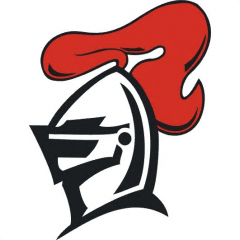 MORRIS HILLS CHOIR BOOSTERSMHCHOIRBOOSTER@MHRD.ORGSupportive vocal music parents are integral to a successful program.  The Morris Hills Choir Boosters assist at various events and performances, as well as help plan and run fundraisers and other department functions.  This year, the boosters will:Support the vision for the Morris Hills Choir DepartmentVolunteer at choir eventsChaperone tripsOrganize and coordinate diverse and numerous student fundraising activitiesPlan and throw the annual Choir BanquetRaise money for purchases for the choir room to enhance the choral experienceGrant scholarships to selected graduating seniorsMembership dues are $25 per family.  Family membership for students in after school ensembles (Knights Templar, Madrigal Choir, Women’s Chorale, Men’s Choir) is required.  Family membership for students enrolled in the curricular Chorus class is highly recommended.  In order for senior students to be eligible for end-of-the-year scholarships, their families must be due-paying choir booster club members for each year that have participated in the Vocal Music Department.As booster members, we ask that you are active participants in the vocal music program at Morris Hills and volunteer in various capacities to keep the department running smoothly.  Your assistance and support keep this program going!  2016 – 2017 BOOSTER MEETING DATES(all meetings will take place at 7:00 PM in the Choir Room)Tuesday, September 27, 2016Thursday, October 27, 2016Tuesday, November 29, 2016NO DECEMBER MEETINGThursday, January 26, 2017Tuesday, February 21, 2017Thursday, March 23, 2017Tuesday, April 25, 2017Tuesday, May 16, 2017CURRENT CHOIR BOOSTERS OFFICERSLaura Kaufman, President | Sally Mastras, Vice PresidentPatti Marvin, Treasurer | Michelle Lane, Secretary | Susanne Jackson, Fundraising ChairBeth Sweeney, Membership Chair
Morris Hills High School Vocal Music Department
Ms. Anna D’Achille, Director of Choral Activities
adachille@mhrd.org | 973.664.2335
http://morrishillschoirs.weebly.com2016 – 2017 Morris Hills Choir Booster Club Membership Information
PLEASE PRINT NEATLYParent’s Name(s): _________________________________________________________Student’s Name: ________________________	Grade: _____	Choir(s): ________________Address: ____________________________	City/Zip: ___________________________Home Phone: ________________________________	Parent’s Cell Phone: ___________________	Student’s Cell Phone: ________________Parent’s Primary E-mail Address: _______________________________________________(This is the e-mail address that will receive notifications and announcements.)Student’s E-mail Address: ______________________________________________________VOLUNTEER OPPORTUNITIES:I am willing to help with the following (check all that apply):☐ Booster fundraising (see Susanne Jackson) - several opportunities during the year: Ashley Farms, can shakes, bake sales, etc.☐ Holiday/Spring/Pops concert helpers/stage managers	- attend/aid concert rehearsal; sell tickets/refreshments at concerts☐ Donation of baked goods/water/snacks for various events☐ Decorations/senior gifts/crafting☐ District Music Day		- sell water/snacks to participants; help rotate students through schedule☐ Choir Banquet (see Laura Kaufman)☐ Trip chaperone (several opportunities - see Ms. D’Achille)☐ Other (please specify) _________________________________________